UNIVERSIDADE FEDERAL DA PARAÍBA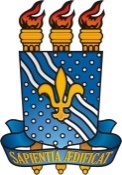 Centro de TecnologiaDepartamento de Engenharia de ProduçãoAtividade: Estágio SupervisionadoAluno(a): __________________________________________________ Matrícula: ___________________Curso: ____________________________________ Empresa: ____________________________________Título do Trabalho: ______________________________________________________________________________________________________________________________________________________________________Premissas: a Atividade Estagio Supervisionado é avaliada com base no relatório final, entregue e apresentador junto ao orientador e a equipe de avaliação, composta por até 2 (dois) docentes, sob registro e acompanhamento da Coordenação de Curso/ Estágio, com base nos aspectos que constam nessa ficha de avaliação. A nota final é composta da média ponderada de avaliação do relatório (60%) e de sua apresentação (40%), consolidado a partir da média aritmética das avaliações dos professores orientador e avaliador(es), tanto no relatório quanto em sua apresentação.Obs: A participação de pelo menos um avaliador(a) além do orientador é compulsóriaAVALIAÇÃO DO RELATÓRIO DE ESTÁGIOAtribua notas conforme os critérios e limites máximos de avaliação das competências AVALIAÇÃO DO RELATÓRIO DE ESTÁGIOAtribua notas conforme os critérios e limites máximos de avaliação das competências AVALIAÇÃO DO RELATÓRIO DE ESTÁGIOAtribua notas conforme os critérios e limites máximos de avaliação das competências AVALIAÇÃO DO RELATÓRIO DE ESTÁGIOAtribua notas conforme os critérios e limites máximos de avaliação das competências AVALIAÇÃO DO RELATÓRIO DE ESTÁGIOAtribua notas conforme os critérios e limites máximos de avaliação das competências Critérios de avaliaçãoLimite máximoProf. OrientadorAvaliador 1Avaliador 2Introdução: caracterização da empresa, diagnóstico preliminar, problemas e objetivos2,5Metodologia e Referencial: marco conceitual e descrição das atividades1,5Resultados: apresentação e análise3,0Conclusão: contribuição para a formação do aluno e da empresa1,5Avaliação global do relatório: organização, sequência, formatação quanto as partes constitutivas de um relatório final e adequação ABNT, com profundidade e relevância1,5Nota do Relatório10,0AVALIAÇÃO DA DEFESAAtribua notas conforme os critérios e limites máximos de avaliação das competênciasAVALIAÇÃO DA DEFESAAtribua notas conforme os critérios e limites máximos de avaliação das competênciasAVALIAÇÃO DA DEFESAAtribua notas conforme os critérios e limites máximos de avaliação das competênciasAVALIAÇÃO DA DEFESAAtribua notas conforme os critérios e limites máximos de avaliação das competênciasAVALIAÇÃO DA DEFESAAtribua notas conforme os critérios e limites máximos de avaliação das competênciasCritérios de avaliaçãoLimite máximoProf. OrientadorAvaliador 1Avaliador 2Domínio do tema e abrangência do trabalho (relatório)3,0Objetividade e sequência da apresentação3,0Assertividade e qualidade das respostas4,0Nota da Defesa10,0CONSOLIDAÇÃO DA AVALIAÇÃO Calcula-se as médias da avaliação do relatório e da defesaCONSOLIDAÇÃO DA AVALIAÇÃO Calcula-se as médias da avaliação do relatório e da defesaCONSOLIDAÇÃO DA AVALIAÇÃO Calcula-se as médias da avaliação do relatório e da defesaCONSOLIDAÇÃO DA AVALIAÇÃO Calcula-se as médias da avaliação do relatório e da defesaCONSOLIDAÇÃO DA AVALIAÇÃO Calcula-se as médias da avaliação do relatório e da defesaMédia da Avaliação do Relatório (60%)Média da Avaliação da Defesa (40%)Média da Avaliação da Defesa (40%)Média FinalMédia FinalLocal:                                                                                                Data da Defesa: ______/_______/___________Local:                                                                                                Data da Defesa: ______/_______/___________Local:                                                                                                Data da Defesa: ______/_______/___________Local:                                                                                                Data da Defesa: ______/_______/___________Local:                                                                                                Data da Defesa: ______/_______/___________Nome completo, matrícula SIAPE, e assinatura da equipe de avaliaçãoProfessor Orientador: ______________________________________ SIAPE: ____________Assinatura: ____________________Professor Avaliador 1: ______________________________________ SIAPE: ____________Assinatura: ____________________Professor Avaliador 2: ______________________________________ SIAPE: ____________Assinatura: ____________________Nome completo, matrícula SIAPE, e assinatura da equipe de avaliaçãoProfessor Orientador: ______________________________________ SIAPE: ____________Assinatura: ____________________Professor Avaliador 1: ______________________________________ SIAPE: ____________Assinatura: ____________________Professor Avaliador 2: ______________________________________ SIAPE: ____________Assinatura: ____________________Nome completo, matrícula SIAPE, e assinatura da equipe de avaliaçãoProfessor Orientador: ______________________________________ SIAPE: ____________Assinatura: ____________________Professor Avaliador 1: ______________________________________ SIAPE: ____________Assinatura: ____________________Professor Avaliador 2: ______________________________________ SIAPE: ____________Assinatura: ____________________Nome completo, matrícula SIAPE, e assinatura da equipe de avaliaçãoProfessor Orientador: ______________________________________ SIAPE: ____________Assinatura: ____________________Professor Avaliador 1: ______________________________________ SIAPE: ____________Assinatura: ____________________Professor Avaliador 2: ______________________________________ SIAPE: ____________Assinatura: ____________________Nome completo, matrícula SIAPE, e assinatura da equipe de avaliaçãoProfessor Orientador: ______________________________________ SIAPE: ____________Assinatura: ____________________Professor Avaliador 1: ______________________________________ SIAPE: ____________Assinatura: ____________________Professor Avaliador 2: ______________________________________ SIAPE: ____________Assinatura: ____________________